OSNOVNA ŠKOLA IVANA BRNJIKA SLOVAKA, JELISAVA               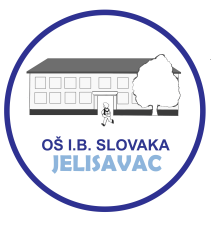                             JELOVNIK                 šk. god. 2023./2024.        četvrti tjedan        23. – 27. listopada 2023.DANčetvrti tjedanPonedjeljakPILEĆI MEDALJONIKRUHKEČAP, MAJONEZA BANANACEDEVITA UtorakRIŽOTO S MESOM I POVRĆEMSALATA KRUŠKACEDEVITA SrijedaTJESTENINA SA SIROMSENSIA SNACK VANILIJA+ŽITARICECEDEVITAČetvrtakVARIVO OD MAHUNA S KOBASICOMKRUHJABUKAPetak KNEDLE SA ŠLJIVAMAKISELO VRHNJEKINDER MAXI KING